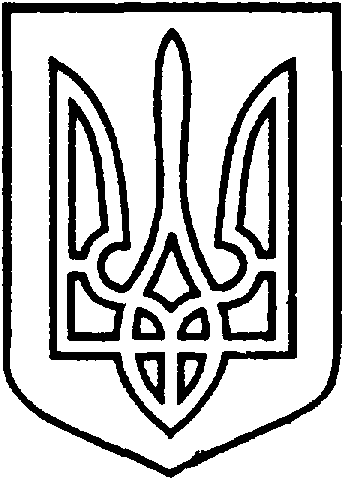 СЄВЄРОДОНЕЦЬКА МІСЬКА ВІЙСЬКОВО-ЦИВІЛЬНА АДМІНІСТРАЦІЯ  СЄВЄРОДОНЕЦЬКОГО РАЙОНУ  ЛУГАНСЬКОЇ  ОБЛАСТІРОЗПОРЯДЖЕННЯкерівника Сєвєродонецької міської  військово-цивільної адміністрації 26 березня 2021 року                                                              №231 Про затвердження розподілу обов’язківміж керівником Сєвєродонецької
міської військово-цивільної адміністрації Сєвєродонецького району Луганської областіта його заступникамиКеруючись  Законом України „ Про військово-цивільні адміністрації ”, відповідно до Указу Президента України 19.02.2021 р. № 62/2021 „ Про утворення та реорганізацію військово-цивільних адміністрацій у Луганській області ”, зобов’язую:Затвердити розподіл обов’язків між керівником Сєвєродонецької міської військово-цивільної адміністрації Сєвєродонецького району  Луганської області та його заступниками  (додається).Розпорядження керівника Сєвєродонецької міської ВЦА від 
15.03.2021 р. № 53„ Про затвердження тимчасового розподілу обов’язків між керівником Сєвєродонецької міської військово-цивільної адміністрації Сєвєродонецького району  Луганської області та його заступниками ”  вважати таким, що втратило чинність.Розпорядження  підлягає оприлюдненню.4.  Контроль за виконанням даного розпорядження залишаю за собою. Керівник Сєвєродонецької міськоївійськово-цивільної адміністрації			     Олександр СТРЮКДодаток 							до розпорядження керівникаСєвєродонецької міськоївійськово-цивільної адміністрації							 від «26» березня 2021  р. № 231РОЗПОДІЛ  ОБОВ’ЯЗКІВКЕРІВНИК СЄВЄРОДОНЕЦЬКОЇ МІСЬКОЇ 
ВІЙСЬКОВО-ЦИВІЛЬНОЇ АДМІНІСТРАЦІЇ - 
СТРЮК ОЛЕКСАНДР СЕРГІЙОВИЧ1.1. Забезпечує дотримання Конституції і законів України, виконання актів Президента України на території міста Сєвєродонецька. Організовує роботу Сєвєродонецької міської військово-цивільної адміністрації Сєвєродонецького району Луганської області (далі - Сєвєродонецька міська ВЦА) та здійснює керівництво її діяльністю. Є розпорядником бюджетних коштів. Представляє Сєвєродонецьку міську ВЦА та територіальну громаду 
м. Сєвєродонецьк у відносинах із державними органами, органами місцевого самоврядування, об’єднаннями громадян, підприємствами, установами та організаціями незалежно від форми власності, громадянами. Звертається до суду щодо визнання незаконними актів органів місцевого самоврядування, місцевих органів виконавчої влади, підприємств, установ та організацій, які обмежують права та інтереси територіальної громади. Укладає від імені територіальної громади м. Сєвєродонецьк, Сєвєродонецької міської ВЦА договори згідно із законодавством. Призначає на посади та звільняє з посад посадових і службових осіб, інших працівників Сєвєродонецької міської ВЦА відповідно до вимог чинного законодавства України. Видає накази та розпорядження у межах своїх повноважень, які мають таку ж юридичну силу, що і рішення Сєвєродонецької міської ради.  Приймає рішення про тимчасове збільшення не більш як удвічі посадових окладів працівникам Сєвєродонецької міської ВЦА та її структурних підрозділів відповідно до чинного законодавства України. Веде особистий прийом громадян та забезпечує на території Сєвєродонецької міської ради додержання законодавства щодо розгляду звернень громадян та їх об’єднань. Через відповідних керівників спрямовує роботу:фінансового управління;відділу з юридичних та правових питань;відділу бухобліку та звітності;сектора з питань запобігання корупції;старост. Безпосередньо керує роботою:патронатної служби;міської комісії з питань техногенно-екологічної безпеки та надзвичайних ситуацій Сєвєродонецької міської ВЦА Луганської області;конкурсної комісії з відбору та затвердження проєктів на фінансування заходів програми “ Сприяння діяльності об’єднань співвласників багатоквартирних будинків на території міста Сєвєродонецька на 2020 - 2021 роки  ”комісії з питань захисту прав дитини.  Координує взаємодію з:міським відділом поліції ГУНПУ в Луганській області;УПП в Луганській області; міським відділом СБУ; місцевою прокуратурою; міським судом;Сєвєродонецьким міським територіальним центром комплекту-вання та соціальної підтримки;ГУ ДПС у Луганській області;Сєвєродонецьким міським управлінням ГУ ДСНС України в Луганській області.  Працює з документами для службового користування та документами для службового користування з мобілізаційних питань.ПЕРШИЙ ЗАСТУПНИК КЕРІВНИКА 
СЄВЄРОДОНЕЦЬКОЇ МІСЬКОЇ ВЦА - РОБОЧИЙ ІГОР ВАСИЛЬОВИЧ 2.1. Розробляє пропозиції щодо стратегії розвитку житлово-комунального господарства, відповідає за їх реалізацію.2.2. Розробляє пропозиції до планів соціально-економічного розвитку міста в частині житлово-комунального господарства й благоустрою та організовує їх виконання.2.3. Розглядає та узгоджує плани підприємств, установ і організацій, які належать до міської комунальної власності територіальної громади, здійснює контроль за їх виконанням. 2.4.  Відповідає за підготовку міста до роботи в осінньо-зимовий період. Відповідає за стан роботи з приватизації житла у місті.2.6.  Організовує роботу щодо утримання автошляхів у місті.2.7. Організовує керування комунальними підприємствами. Приймає участь у плануванні їх діяльності, контролює фінансові показники, формує пропозиції щодо їх діяльності.2.8. Організовує  взаємодію  Сєвєродонецької міської ВЦА   і    всіх підприємств з питань благоустрою та санітарного стану міста.2.9. Вирішує питання обліку та розподілу житлової площі.2.10. Безпосередньо надає резолюції керівникам управлінь, відділів, Фонду та служби Сєвєродонецької міської ВЦА.  2.11. Через відповідних керівників спрямовує роботу:-    управління житлово-комунального господарства;-    відділу внутрішнього контролю та аудиту;відділу молоді та спорту.2.12. Безпосередньо керує роботою:конкурсної комісії;конкурсної комісії з питання присвоєння звання “ Почесний громадянин міста Сєвєродонецька ”;постійно діючої комісії для розгляду питань щодо відключення споживачів від систем (мереж) централізованого опалення (теплопостачання) та постачання гарячої води;комісії із забезпечення реалізації житлових прав мешканців гуртожитків м.Сєвєродонецьк;громадської комісії з житлових питань Сєвєродонецької міської ВЦА;житлово-побутової комісії Сєвєродонецької міської  ВЦА;комісії з призначення іменних стипендій провідним та перспективним спортсменам міста;координаційної ради з питань національно-патріотичного виховання дітей та молоді;-    комісії по координації роботи, пов’язаної із складанням та уточненням списків громадян України у м. Сєвєродонецьку, які мають право на використання житлових чеків для приватизації житла;  - постійно діючої комісії з розгляду питань реструктуризації заборгованості плати за утримання житла (квартирної плати) та плати за комунальні послуги Сєвєродонецької міської  ВЦА; - комісії з обстеження зелених насаджень, які підлягають видаленню при   експлуатації об’єктів зеленого господарства;- комісії з обстеження зелених насаджень, які підлягають   
   видаленню при будівництві  та реконструкції об’єктів;-  комісії з питань поводження з безхазяйними відходами;  -  ради з питань створення та діяльності об’єднань співвласників 
     багатоквартирного будинку;комісії з визначення видів і обсягів робіт по безоплатному капітальному ремонту будинків і квартир і приймання їх після закінчення ремонтних робіт; -  міської конкурсної комісії з відбору та затвердженню проєктів   
 на   фінансування    заходів   Програми   сприяння     діяльності      об’єднань    співвласників     багатоквартирних    будинків    на
території міста  Сєвєродонецька;-   конкурсної комісії з призначення управителя багатоквартирних будинків на території міста Сєвєродонецька.2.13.  Координує взаємодію з:КП  “Житлосервіс “ Світанок ”;КП “Сєвєродонецькліфт”;КП “ Тролейбусне управління ”;КП “Сєвєродонецьккомунсервис”;Сєвєродонецьким виробничим управлінням підземного зберігання газу ДП “Донбастрансгаз”  ВАТ “Луганськгаз”;РЕМ Лисичанської філії Луганського енергетичного об’єднання;ДП “Сєвєродонецька ТЕЦ” (з питань теплозабезпечення міста);КП “Сєвєродонецькводоканал”;КП  “СТКЕ”;Центром електрозв’язку “Укртелеком”;КП “Центральний парк культури та відпочинку 
м. Сєвєродонецька”;КП “Сєвєродонецьке       підприємство садово-паркового господарства та благоустрою ”;КП “Сєвєродонецьке підприємство  благоустрою  та ритуальної служби”.2.14. Координує взаємодію Сєвєродонецької міської ВЦА з міськими органами     центральних   органів   виконавчої      влади,   закладами      та установами  всіх    форм  власності, об’єднаннями  громадян щодо обміну інформацією  в  межах   діяльності   відділу  ведення  Державного реєстру виборців.Відповідає за підбір, розстановку і створення резерву кадрів у закріплених підрозділах Сєвєродонецької міської ВЦА та комунальних підприємствах.2.16. Веде особистий прийом громадян.2.17. Працює з документами для службового користування та документами для службового користування з мобілізаційних питань.В.О. ЗАСТУПНИКА КЕРІВНИКА 
СЄВЄРОДОНЕЦЬКОЇ МІСЬКОЇ ВЦА З ПИТАНЬ БЕЗПЕКИ 
ТА ГРОМАДСЬКОГО ПОРЯДКУ - МАРІНІЧ ЕЛЬВІНА ЮРІЇВНА3.1. Організовує роботу з ПРООН щодо надання адміністративних послуг на віддалених робочих місцях ОТГ.3.2. Організаційно забезпечує надання адміністративних послуг через Центр надання адміністративних послуг. 3.3. Відповідає за роботу відділу адміністративних послуг щодо видачі документів дозвільного характеру, реєстрації нерухомості, реєстрації юридичних та фізичних осіб, прописки та виписки.3.4.  Курирує     забезпечення    виконання    робіт   в   частині        ведення Державного     реєстру     виборців, підготовки    та    виготовлення      списків виборців.3.5. Організовує роботу:з попередження виникнення надзвичайних подій та ситуацій;з питань цивільного захисту, охорони довкілля, екологічної безпеки, раціонального природокористування та охорони праці.Ініціює розробку:-  пропозицій щодо ефективного використання коштів міського Фонду охорони навколишнього природного середовища;програм захисту населення й територій під час надзвичайних ситуацій;екологічних програм з охорони навколишнього природного середовища.Через відповідних керівників спрямовує роботу:відділу цивільного захисту, екологічної безпеки та охорони праці;відділу адміністративних послуг;-  відділу автоматизованих систем управління та технічного      
         обслуговування;відділу ведення Державного реєстру виборців.Безпосередньо керує роботою:-   старшого інспектора з питань моб. підготовки та спец. роботи;-   міської призовної комісії;  адміністративної комісії;   ради з питань безпечної життєдіяльності населення; штабу з ліквідації надзвичайних ситуацій міського рівня; міської евакуаційної комісії; Державної надзвичайної протиепізоотичної комісії при Сєвєродонецькій міській ВЦА.координаційної групи щодо забезпечення сприяння діяльності відділу ведення Державного реєстру виборців.3.9.  Координує взаємодію з:КП “ Сєвєродонецьке БТІ ”;ДП “ Сєвєродонецьке лісомисливське господарство ”;органами державної влади в галузі охорони навколишнього природного середовища і використання природних ресурсів;міським підрозділом ГУ Державної служби з надзвичайних ситуацій України в Луганській області.територіальним управлінням Держгірпромнагляду по Луганській області.3.10. Відповідає за підбір, розстановку і створення резерву кадрів у закріплених відділах Сєвєродонецької міської ВЦА.3.11. Веде особистий прийом громадян.3.12. Працює з документами для службового користування та документами для службового користування з мобілізаційних питань.В.О. ЗАСТУПНИКА КЕРІВНИКА СЄВЄРОДОНЕЦЬКОЇ МІСЬКОЇ
 ВЦА З ПИТАНЬ СОЦІАЛЬНОГО ЗАХИСТУ, ОХОРОНИ ЗДОРОВ’Я, ДІТЕЙ  - ВЕРХОВСЬКА ТЕТЯНА ОЛЕКСАНДРІВНА4.1. Розробляє пропозиції щодо стратегії розвитку  охорони здоров’я,  соціального захисту  населення міста, ВПО, відповідає за їх реалізацію.4.2. Здійснює періодичний  аналіз ефективності роботи лікувально - профілактичних закладів, в галузях соціального захисту населення і  охорони здоров’я, закладів, які працюють з дітьми, розробляє оперативні заходи та пропозиції за його результатами.   4.3.  Забезпечує розвиток усіх видів медичного обслуговування.4.4. Вносить до відповідних органів пропозиції про ліцензування (позбавлення ліцензій) підприємницької діяльності у сфері охорони здоров’я.4.5. Контролює розробку та реалізацію загальноміських програм з питань медицини.  4.6. Через відповідних керівників спрямовує роботу:управління охорони здоров’я;служби у справах дітей;сектору аграрного розвитку;управління соціального захисту населення;Сєвєродонецького міського центру соціальних служб;Територіального центру соціального обслуговування (надання соціальних послуг);Центру реабілітації дітей - інвалідів.Безпосередньо керує роботою:міської Координаційної ради з питань сім’ї, гендерної рівності, демографічного розвитку, запобігання домашньому насильству та протидії торгівлі людьми;    комітету забезпечення доступності інвалідів та інших 
    маломобільних груп населення до об’єктів соціальної та 
    інженерно-транспортної інфраструктури Сєвєродонецької   
    міської ВЦА; комісії з встановлення статусу учасника війни;спостережної комісії Сєвєродонецької міської ВЦА;опікунської ради при органі опіки та піклування Сєвєродонецької міської ВЦА; координаційної ради з питань відпочинку та оздоровлення дітей;комісії з розгляду заяв про виплату грошової компенсації за належні для отримання жилі приміщення деяким категоріям осіб, які захищали незалежність, суверенітет та територіальну цілісність України, а також членів їх сімей; комісії з розгляду заяв внутрішньо переміщених осіб, які захищали незалежність, суверенітет та територіальну цілісність України про виплату грошової компенсації за належні для отримання жилі приміщення; комісії з розгляду питань надання одноразової грошової допомоги постраждалим особам та внутрішньо переміщеним особам;комісії з призначення соціальних допоміг, виходячи з конкретних обставин, що склалися у сім’ї;комісії з питань призначення (відновлення) соціальних виплат внутрішньо переміщеним особам;тимчасової комісії з питань погашення заборгованості із заробітної плати (грошового забезпечення), пенсій, стипендій, інших соціальних виплат, з питань легалізації зайнятості та оплати праці населення. Є уповноваженою особою (координатором) з питань забезпечення рівних прав та можливостей жінок і чоловіків, запобігання та протидії домашньому насильству і насильству за ознакою статі. Координатор є персонально відповідальним за забезпечення своєчасного та ефективного вжиття заходів у сфері запобігання та протидії домашньому насильству і насильству за ознакою статі.4.9.  Координує взаємодію з:лікувальними, фармацевтичними, ветеринарними установами та підприємствами, що не входять до складу комунальної власності;управлінням Пенсійного Фонду України в м. Сєвєродонецьку;Сєвєродонецьким міським відділенням управління виконавчої дирекції Фонду соціального страхування України у Луганській області;міським центром зайнятості населення;управлінням Держпродспоживслужби в м.Сєвєродонецьку;ГО “ Сєвєродонецька міська  Організація ветеранів України ”;ГО Сєвєродонецького міського товариства інвалідів “Надія”;міським товариством Червоного Хреста;ГО “ Ветерани Чорнобиля  м. Сєвєродонецька”;ГО “Сєвєродонецька міська рада воїнів - інтернаціоналістів Української Спілки ветеранів Афганістану (воїнів - інтернаціоналістів)”;ГО “Сєвєродонецька організація ветеранів та учасників АТО”;міським товариством сліпих.4.10. Відповідає за підбір, розстановку і створення резерву кадрів у закріплених підрозділах Сєвєродонецької міської ВЦА.4.11.  Веде особистий прийом громадян.4.12. Працює з документами для службового користування та документами для службового користування з мобілізаційних питань.В.О. ЗАСТУПНИКА КЕРІВНИКА СЄВЄРОДОНЕЦЬКОЇ МІСЬКОЇ ВЦА З ПИТАНЬ ЗЕМЛЕКОРИСТУВАННЯ, БУДІВНИЦТВА, УПРАВЛІННЯ МАЙНОМ ТА МАЙНОВИМИ ПРАВАМИ ТЕРИТОРІАЛЬНОЇ ГРОМАДИ, ЕКОНОМІЧНОГО РОЗВИТКУ, ТРАНСПОРТУ, ОСВІТИ - 
КУЗЬМІНОВ ОЛЕГ ЮРІЙОВИЧ5.1.  Організовує    підготовку         програм    соціально-економічного    й культурного     розвитку     міста, цільових    програм  з   інших    фінансово-економічних питань самоврядування та  їх виконання.5.2. Організовує систематизацію завдань, заходів, показників програм, що їх розробляють підрозділи Сєвєродонецької міської  ВЦА, формує загальні потреби в фінансових ресурсах на їх виконання.5.3. Організовує проведення аналізу ефективності використання земель міста, ведення міського кадастру та готує  пропозиції з цих питань.5.4.  Приймає участь у формуванні стратегії розвитку міста.5.5.  Надає пропозиції щодо залучення на договірних засадах підприємств, установ та організацій, незалежно від форм власності, до участі в комплексному соціально-економічному розвитку міста.5.6.  Сприяє створенню сприятливих умов для інвестиційної діяльності на відповідній території.5.7. Сприяє зовнішньоекономічним зв’язкам підприємств, установ та організацій, розташованих на території м. Сєвєродонецька, незалежно від форм власності.5.8.  Здійснює контроль за дотриманням тарифів на комунальні послуги.5.9. Організовує керування комунальними підприємствами. Приймає участь у плануванні їх діяльності, контролює фінансові показники, формує пропозиції щодо їх діяльності.5.10. Організовує збір, систематизацію, аналіз звітів виконання програм міста.5.11. Організовує розробку проєктів впровадження новітніх форм та методів роботи, керування.5.12. Організовує роботу:з державної реєстрації за територіальною громадою права комунальної власності на майно;з управління майном та майновими правами;з приймання до комунальної власності територіальної громади майна з інших форм власності;з аналізу фінансово-господарської діяльності комунальних підприємств;із забезпечення кадрової політики щодо керівного складу комунальних підприємств.5.13. Представляє Сєвєродонецьку міську ВЦА на зборах, зустрічах з зовнішньоекономічними партнерами, перед представниками ЗМІ тощо.5.14. Здійснює координацію і контролює в межах своїх повноважень роботу дислокованих на території міста підприємств роздрібної торгівлі, ресторанного господарства та побутового обслуговування населення усіх форм власності, ринків; сприяє їх розвитку. 5.15. Сприяє організації святкових обслуговувань, ярмарок, виїзної торгівлі.5.16. Контролює дотримання законодавства з питань захисту прав споживачів.5.17. Контролює розробку та реалізацію загальноміських програм з питань   освіти, внутрішньо переміщених осіб.5.18. Забезпечує повноваження з розробки та втілення в життя генерального плану  міста, проєктування об’єктів міської інфраструктури. 5.19.  Організовує роботу з:- виконання Програми розвитку земельних відносин;- проведення земельних торгів по продажу земельних ділянок або прав на них, розпорядження якими здійснює Сєвєродонецька міська ВЦА та контролю за надходженням грошових коштів від продажу   земельних ділянок; укладання    договорів     купівлі-продажу землі; проведення контролю за виконанням умов договорів купівлі-продажу земельних ділянок;- організації роботи, спрямованої на укладання, поновлення і припинення договорів оренди землі шляхом укладання додаткових угод до них; проведення контролю за виконанням умов договорів оренди земельних ділянок;- вирішення земельних спорів у межах м. Сєвєродонецька щодо меж земельних ділянок, що перебувають у власності і користуванні громадян та додержання громадянами правил добросусідства;- організації роботи, спрямованої на відшкодування збитків, заподіяних власникам землі та землекористувачам, внаслідок безпідставного використання земельних ділянок;- державної реєстрації за територіальною громадою права комунальної власності на земельні ділянки.Ініціює розробку:- пропозицій щодо розвитку міського земельного фонду і ефективного його використання;забезпечення ефективного використання комунального майна,     
 кадрової політики щодо комунальних підприємств.5.21. Через відповідних керівників спрямовує роботу:-  відділу капітального будівництва;-  управління економічного розвитку; управління землеустрою, містобудування та архітектури; -   управління освіти;Фонду комунального майна;відділу державного архітектурно-будівельного контролю;управління транспорту.5.22.  Координує взаємодію з:державною податковою інспекцією;міським відділенням держказначейства;банківськими установами;державною аудиторською службою;автовокзалом;управлінням Держгеокадастру у м. Сєвєродонецьку Луганської області;автостоянками;КП “Землевпорядник”;КП “Сєвєродонецьке агентство інвестицій та розвитку”;КП  “Зелене місто”;підприємствами торгівлі та побуту, що не входять до складу міської комунальної власності;КП “ Комбінат шкільного харчування ”;автотранспортними підприємствами;відомчими житловими підприємствами та організаціями;підприємствами і організаціями, які входять до будівельного комплексу міста;професійно-технічними навчальними закладами;іншими освітніми закладами,  які не є комунальною власністю;вищими навчальними закладами I - IV рівня акредитації, науково-дослідними установами, що не входять до комунальної власності.5.23. Організовує роботу щодо будівництва, реконструкції, капітального ремонту об’єктів комунальної власності територіальної громади.5.24. Відповідає за підбір, розстановку кадрів і створення резерву кадрів у закріплених підрозділах, установах, комунальних підприємствах.5.25. Безпосередньо керує роботою:Координаційної ради з питань розвитку підприємництва у 
м. Сєвєродонецьку;Дорадчої ради з питань енергоефективності та енергозбереження м. Сєвєродонецька;комісії по вирішенню земельних спорів щодо меж земельних ділянок, що перебувають у власності і користуванні громадян та додержання громадянами правил добросусідства;комісії по розгляду матеріалів та підготовці пропозицій щодо  продажу земельних ділянок на території населених пунктів   Сєвєродонецької територіальної громади;комісії з конкурсного відбору виконавців робіт із землеустрою, оцінки земель та визначення виконавця земельних торгів на  конкурентних засадах; робочої групи з розгляду питань, пов’язаних з використанням 
земельних ділянок, які надані у власність або користування у   
 місті;комісії щодо забезпечення своєчасності і повноти сплати податків до бюджетів всіх рівнів, погашення заборгованості з виплати заробітної плати, соціальних виплат та з питань банкрутства;постійної комісії з вивчення та надання висновків про відповідність проекту регуляторного акту вимогам законодавства; - комісії з питань контролю за станом благоустрою та  врегулюванням питань щодо стихійної торгівлі на території міста Сєвєродонецька;-  комісії з безпеки дорожнього руху при Сєвєродонецькій міській ВЦА;- міської Координаційної ради з питань захисту прав споживачів;комісії з розгляду питань розміщення засобів пересувної мережі на території міста Сєвєродонецька;комісії з питань демонтажу тимчасових споруд, малих архітектурних форм та засобів пересувної мережі та території м. Сєвєродонецька;комісії з контролю за комплектуванням груп комунальних дошкільних навчальних закладів комбінованого типу 
м. Сєвєродонецька;комплексної групи з організації та проведення перевірок закладів міста Сєвєродонецька, в яких перебувають діти;балансової комісії з аналізу фінансово-господарської діяльності комунальних підприємств, установ та організацій;-  комісії з виявлення та обліку безхазяйного нерухомого майна, 
                    що переходить у власність територіальної громади;-  комісії з прийняття квартир, які перебувають у приватній 
                     власності громадян, у  комунальну власність територіальної 
                    громади м. Сєвєродонецька Луганської області.	5.26. Веде особистий прийом громадян.5.27. Працює  з документами  для   службового   користування  та документами для службового користування з мобілізаційних питань.В.О. ЗАСТУПНИКА КЕРІВНИКА СЄВЄРОДОНЕЦЬКОЇ МІСЬКОЇ
 ВЦА З ЗАГАЛЬНИХ, ОРГАНІЗАЦІЙНИХ, КАДРОВИХ ПИТАНЬ
ТА КУЛЬТУРИ - СТЕПАНЕНКО ІРИНА ВІКТОРІВНА6.1. Організовує контроль за виконанням актів центральних органів законодавчої та виконавчої влади, місцевих органів виконавчої влади тощо.6.2. Організовує підготовку апаратних нарад за участю керівників Сєвєродонецької міської ВЦА.6.3.  Контролює     редагування,   реєстрацію   й   випуск    розпорядчих документів   керівництва   Сєвєродонецької міської ВЦА   та      їх своєчасне розсилання адресатам. 6.4. Забезпечує матеріально-технічну та господарську діяльність Сєвєродонецької міської  ВЦА.6.5. Відповідає за розробку перспективних, поточних та оперативних планів роботи Сєвєродонецької міської  ВЦА, контролює хід їх виконання.6.6. Організовує та контролює розроблення інструктивних матеріалів з діловодства, вдосконалення форм і методів обробки документів, впровадження комплексної автоматизації у діловодстві.6.7. Здійснює методичне керівництво та контроль за веденням діловодства в структурних підрозділах Сєвєродонецької міської ВЦА.6.8. Забезпечує розроблення зведеної номенклатури справ, формування централізованого архіву Сєвєродонецької міської ВЦА.6.9. Розробляє пропозиції щодо стратегії розвитку культури.6.10. Здійснює    періодичний    аналіз   ефективності   роботи     закладів культури,  розробляє   оперативні   заходи    та    пропозиції   за      його результатами.6.11. Контролює розробку   та       реалізацію загальноміських програм з питань культури.6.12. Організовує проведення міських масових заходів.6.13.  Відповідає    за         інформаційне забезпечення         керівництва Сєвєродонецької міської ВЦА, яке необхідне   для прийняття  обґрунтованих рішень її життєдіяльності.6.14. Контролює    виконавчу     дисципліну   працівників    Сєвєродонецької міської ВЦА з питань виконання контрольних документів.6.15. Організовує роботу із запитами на публічну інформацію.6.16.  Відповідає за підбір, розстановку та резерв кадрів у закріплених за нею  структурних підрозділах та комунальній установі.6.17. Спрямовує роботу щодо підготовки  подань про нагородження державними й урядовими нагородами, відзнаками Президента України та про присвоєння почесних звань України.6.18. Через відповідних керівників спрямовує роботу:-  відділу кадрової роботи; -  організаційного відділу;-  загального відділу;-  відділу зі звернень громадян;-  відділу внутрішньої політики та зв’язків з громадськістю;-  архівного відділу;відділу господарського забезпечення;-  відділу культури;  -  КУ “ Трудовий архів ”.  6.19.  Безпосередньо керує роботою:-  експертної комісії;-   комісії з питань вшанування визначних подій і увічнення пам’яті     
 видатних осіб на території міста Сєвєродонецька;-  комісії із загальноообов’язкового     державного     соціального страхування у зв’язку з тимчасовою втратою працездатності та витратами, зумовленими народженням й похованням.6.20.  Координує    взаємодію з:  -   громадськими   організаціями,  міськими осередками  
   політичних партій та релігійними об’єднаннями;6.21.  Веде особистий прийом громадян.6.22.  Працює з    документами     для  службового користування      та документами для службового користування з мобілізаційних питань.ПРИКІНЦЕВІ ПОЛОЖЕННЯ7.1. У період тимчасової відсутності з поважних причин (відпустка, хвороба тощо) обов’язки керівника Сєвєродонецької міської  ВЦА  виконує один із заступників на підставі розпорядження керівника Сєвєродонецької міської  ВЦА.Керівник Сєвєродонецької міськоївійськово-цивільної адміністрації			   Олександр СТРЮК